Почтовые отделения Башкирии изменят график работы в новогодние праздники31 декабря почтовые отделения по всей республике будут работать на час меньше.1, 2 и 7 января станут выходными для всех отделений. В эти дни почтальоны не будут разносить корреспонденцию и периодические печатные издания. Пенсии и пособия они доставят по графику, согласованному с республиканским Отделением Пенсионного фонда РФ.3, 4, 5, 6, 8 и 9 января все почтовые отделения будут работать в обычном режиме.График работы некоторых сельских отделений может отличаться. Уточнить актуальное расписание работы или найти на карте ближайший открытый почтовый офис можно на сайте pochta.ru или в мобильном приложении компании. ПРЕСС-РЕЛИЗ                                                                            28 декабря 2022  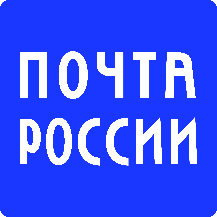 